Республиканская информационная компания  «Безопасный интернет»	В рамках республиканской информационной компании  были проведены родительские собрания, линейка и классные часы, раздавались буклеты по безопасному пользованию интернета. Для учащихся всех классов был организован показ видеороликов о приемлемых моделях поведения в Интернете, предложены памятки о поведении в социальных сетях.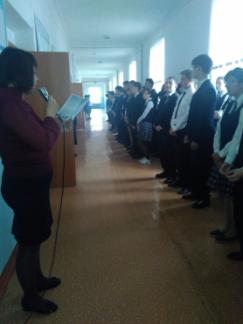 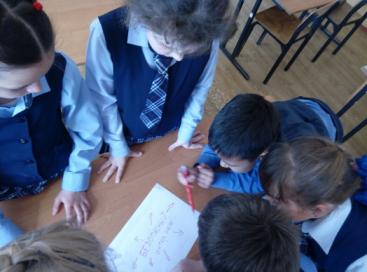 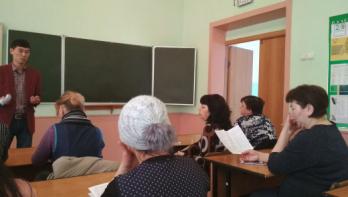 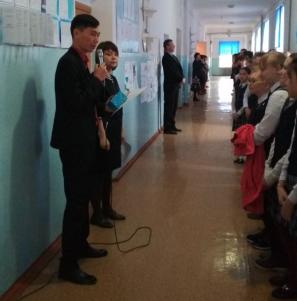 Конкурс плакатов и рисунков Ученики нарисовали плакаты и рисунки и развешали их по коридору. Были подведены итоги этого конкурса и победители были награждены грамотами и памятными подарками. 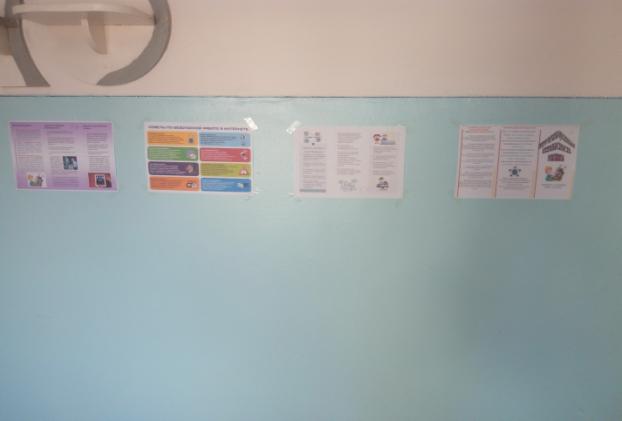 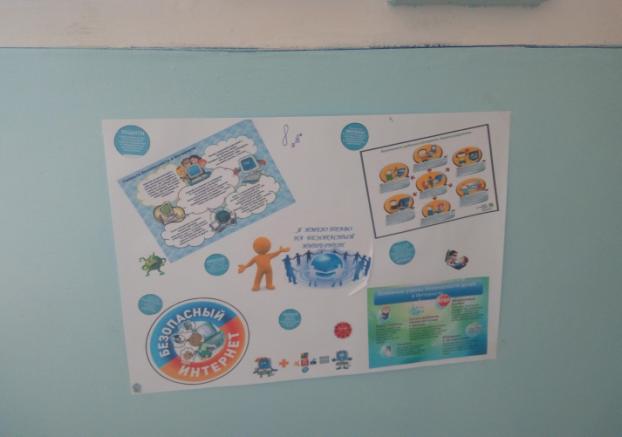 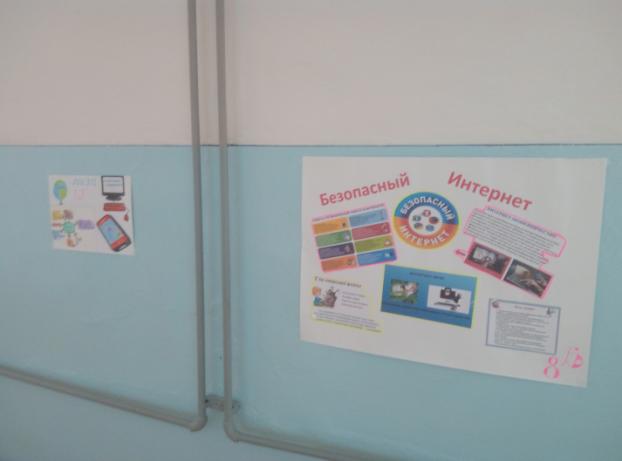 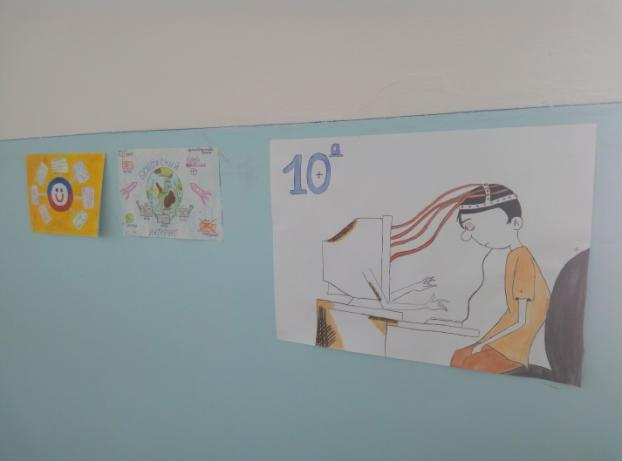 